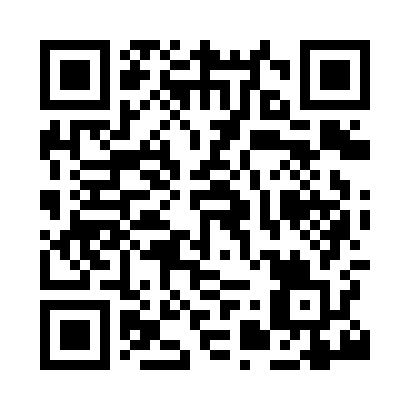 Prayer times for Withycombe, Somerset, UKMon 1 Jul 2024 - Wed 31 Jul 2024High Latitude Method: Angle Based RulePrayer Calculation Method: Islamic Society of North AmericaAsar Calculation Method: HanafiPrayer times provided by https://www.salahtimes.comDateDayFajrSunriseDhuhrAsrMaghribIsha1Mon3:105:031:186:539:3211:252Tue3:115:041:186:539:3211:253Wed3:115:041:186:539:3111:254Thu3:125:051:186:539:3111:245Fri3:125:061:186:529:3011:246Sat3:135:071:186:529:3011:247Sun3:135:081:196:529:2911:248Mon3:145:091:196:529:2811:249Tue3:145:101:196:519:2811:2310Wed3:155:111:196:519:2711:2311Thu3:155:121:196:519:2611:2312Fri3:165:131:196:509:2511:2213Sat3:175:141:196:509:2411:2214Sun3:175:151:206:499:2311:2115Mon3:185:161:206:499:2211:2116Tue3:185:171:206:489:2111:2017Wed3:195:191:206:489:2011:2018Thu3:205:201:206:479:1911:1919Fri3:205:211:206:479:1811:1920Sat3:215:231:206:469:1711:1821Sun3:225:241:206:459:1611:1822Mon3:225:251:206:459:1411:1723Tue3:235:271:206:449:1311:1624Wed3:245:281:206:439:1211:1625Thu3:255:291:206:429:1011:1526Fri3:255:311:206:419:0911:1427Sat3:265:321:206:419:0711:1428Sun3:275:341:206:409:0611:1329Mon3:275:351:206:399:0411:1230Tue3:285:361:206:389:0311:1031Wed3:315:381:206:379:0111:08